„W rytmie pokoleń”Miejsko- Gminny Ośrodek Promocji Kultury w Koziegłowach w marcu 2015r. realizował projekt pn. „W rytmie pokoleń”- zakup mundurów
i instrumentów dla Gminnej Orkiestry Dętej z Koziegłów z zakresu małych projektów w ramach działania 413- Wdrażanie  lokalnych strategii rozwoju objętego PROW na lata 2007-2013.W ramach projektu uszyto 20 mundurów dla Gminnej Orkiestry Dętej 
z Koziegłów (w tym 19 mundurów męskich i 1 mundur damski), zgodnych 
z lokalną tradycją i zwyczajami dzięki czemu Orkiestra stanie się wizytówką Gminy Koziegłowy, a także zakupiono 3 instrumenty: akordeon, kontrabas 
i klarnet. W nowych mundurach i z nowymi instrumentami Orkiestra zaprezentuje się na każdym ważnym wydarzeniu w Gminie Koziegłowy. Przyczyni się to do aktywnego uczestnictwa społeczności w wydarzeniach kulturalnych.Celem operacji było podniesienie jakości życia społeczności lokalnej, kultywowanie i promocja lokalnej twórczości oraz podniesienie poziomu atrakcyjności wydarzeń kulturalnych na terenie Gminy i Miasta Koziegłowy i na obszarze LGD, poprzez zakup mundurów i instrumentów dla Gminnej Orkiestry Dętej z Koziegłów.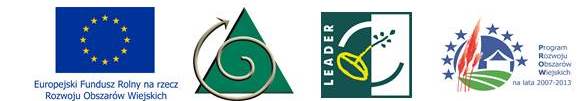 